Torino, 12/11/2020SEGNALAZIONE PROVVEDIMENTI DI INTERESSE AGRICOLOBURP N. 46 DEL 12 NOVEMBRE 2020D.D. 29 ottobre 2020, n. 757 OGGETTO: L.R. 63/78, L.R. 1/2019. Contributi per studi, indagini, ricerche e programmi di sperimentazione agraria applicata. Progetti di ricerca, sperimentazione e dimostrazione agricola per l'anno 2020. Impegno e liquidazione di euro 600.000,00 sul capitolo di spesa 166033/2020.http://www.regione.piemonte.it/governo/bollettino/abbonati/2020/corrente/attach/dda1700000757_10400.pdfD.D. 2 novembre 2020, n. 766 Programma regionale di intervento, a sostegno dei costi per la difesa del bestiame e il risarcimento dei danni causati dalle predazioni da canidi sui pascoli piemontesi. Bando n. 1/2020. Approvazione graduatoria di ammissibilità.http://www.regione.piemonte.it/governo/bollettino/abbonati/2020/corrente/attach/dda1700000766_10400.pdfD.D. 7 novembre 2020, n. 780 Programma di Sviluppo Rurale 2014-2020 del Piemonte (PSR) - Misura 21 ''Sostegno temporaneo eccezionale a favore di agricoltori e PMI particolarmente colpiti dalla crisi di COVID-19''- Operazione 21.1.1 ''Sostegno alle aziende agricole che allevano bovini da carne, alle aziende floricole e florovivaistiche e alle aziende apistiche''. Proroga presentazione domande e ulteriori modifiche del bando n. 1/2020 http://www.regione.piemonte.it/governo/bollettino/abbonati/2020/corrente/attach/dda1700000780_10400.pdfDeliberazione della Giunta Regionale 30 ottobre 2020, n. 4-2171 Artt. 22 e 24 della l.r. 23/08 e smi: affidamento dell’incarico di Responsabile del Settore SC A1406B “Sistemi organizzativi e risorse umane del SSR” articolazione della Direzione A1400A “Sanita' e Welfare” al dott. Claudio COSTA.http://www.regione.piemonte.it/governo/bollettino/abbonati/2020/corrente/attach/dgr_02171_1050_30102020.pdfDeliberazione della Giunta Regionale 30 ottobre 2020, n. 11-2178 Agenzia Regionale Piemontese per le Erogazioni in Agricoltura (ARPEA) - Conferma sistema di valutazione delle prestazioni del Direttore per l'anno 2020 di cui alla D.G.R. 29 agosto 2017, n. 18-5552 - Presa d'atto della sottoscrizione della scheda di definizione degli obiettivi da assegnarsi al Direttore per l'anno 2020. http://www.regione.piemonte.it/governo/bollettino/abbonati/2020/corrente/attach/dgr_02178_1050_30102020.pdfDeliberazione della Giunta Regionale 30 ottobre 2020, n. 12-2179 Regolamento UE 1308/2013. DM 3893/2019. DM 6986/2020. Decreto dipartimentale n. 9193815 del 30/09/2020 del MIPAAF. DGR n. 47-1700 del 17/07/2020. Attivazione misura “Promozione del vino sui mercati dei paesi terzi” ed approvazione delle Linee di indirizzo per l’apertura' dei bandi, per l'annualita' 2020/2021.http://www.regione.piemonte.it/governo/bollettino/abbonati/2020/corrente/attach/dgr_02179_1050_30102020.pdfDeliberazione della Giunta Regionale 30 ottobre 2020, n. 17-2184 Programma Operativo Regionale FESR 2014-2020. Rimodulazione del Riparto per annualita' delle risorse finanziarie, ai sensi dell'art. 3 della L.R. 14 maggio 2015, n. 9 come modificato dall'art. 15 della l.r. 7/2018.http://www.regione.piemonte.it/governo/bollettino/abbonati/2020/corrente/attach/dgr_02184_1050_30102020.pdfD.D. 28 ottobre 2020, n. 753 Programma di Sviluppo Rurale 2014-2020 del Piemonte (PSR) - Misura 21 ''Sostegno temporaneo eccezionale a favore di agricoltori e PMI particolarmente colpiti dalla crisi di COVID-19''- Operazione 21.1.1 ''Sostegno alle aziende agricole che allevano bovini da carne, alle aziende floricole e florovivaistiche e alle aziende apistiche''. Modifica del bando n. 1/2020 di cui alla DD n. 720 del 21/10/2020http://www.regione.piemonte.it/governo/bollettino/abbonati/2020/corrente/attach/dda1700000753_10400.pdfD.D. 28 ottobre 2020, n. 754 Programma di Sviluppo Rurale 2014-2020 del Piemonte. Operazione 4.1.3. "Riduzione delle emissioni di ammoniaca e gas serra in atmosfera". Accertamento di un minore utilizzo di risorse finanziarie per Euro 1.373.533,59.http://www.regione.piemonte.it/governo/bollettino/abbonati/2020/corrente/attach/dda1700000754_10400.pdf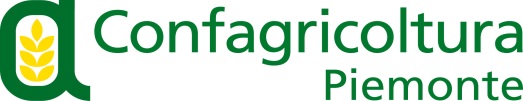 